Título do artigo/ Calibri 12 negritoSobrenomes, Nome 1; Sobrenomes, Nome 2 /Calibri 10 negrito (Serão enviados dois arquivos, um deles completamente anônimo).1. Instituição, Departamento, Centro, Cidade, País, e-mail/Calibri 8 2. Instituição, Departamento, Centro, Cidade, País, e-mail/Calibri 8ResumoO resumo não deve exceder 250 palavras e deve ser reproduzido em 3 idiomas (traduzidos para o inglês, espanhol e português e sua ordem será sempre o primeiro resumo no mesmo idioma do texto e os outros dois em qualquer ordem). Calibri 9, espaçamento simples e espaçamento de linha após os parágrafos: 6pt. Texto justificado em ambos os extremos. Utilizar citação no texto. Não são permitidas notas de rodapé.Lorem ipsum dolor sit amet, consectetuer adipiscing elit. Aenean commodo ligula eget dolor. Aenean massa. Cum sociis natoque penatibus et magnis dis parturient montes, nascetur ridiculus mus. Donec quam felis, ultricies nec, pellentesque eu, pretium quis, sem. Nulla consequat massa quis enim. Donec pede justo, fringilla vel, aliquet nec, vulputate eget, arcu. In enim justo, rhoncus ut, imperdiet a, venenatis vitae, justo. Nullam dictum felis eu pede mollis pretium. Integer tincidunt. Cras dapibus. Vivamus elementum semper nisi.Aenean vulputate eleifend tellus. Aenean leo ligula, porttitor eu, consequat vitae, eleifend ac, enim. Aliquam lorem ante, dapibus in, viverra quis, feugiat a, tellus. Phasellus viverra nulla ut metus varius laoreet. Quisque rutrum. Aenean imperdiet. Etiam ultricies nisi vel augue. Curabitur ullamcorper ultricies nisi. Nam eget dui. Etiam rhoncus. Maecenas tempus, tellus eget condimentum rhoncus, sem quam semper libero, sit amet adipiscing sem neque sed ipsum. Nam quam nunc, blandit vel, luctus pulvinar, hendrerit id, lorem.Palavras-chave: até 5 palavras significativas (no máximo duas quando palavras compostas) separadas por vírgulas e em letras minúsculas, exceto para nomes próprios e, de preferência, obtido do Thesaurus da UNESCO (https://vocabularies.unesco.org/browser/thesaurus/es/. (Até que o site oficial em português esteja disponível, o site em espanhol pode ser usado e o termo em português pode ser traduzido e colocado). Calibri, tamanho 10. Por exemplo: histórias, ecofeminismo, Japão, justiça ambiental, organização socioespacial.AbstractThe abstract should not exceed 250 words and should be 3 (translated into English, Spanish and Portuguese, and their order will always be to place first the abstract in the same language as the language of the text and the other two in any order). Calibri 9, single-spaced, and line-spaced after paragraphs: 6pt. Text justified at both ends. Use quotation in the text. No footnotes are allowed.Lorem ipsum dolor sit amet, consectetuer adipiscing elit. Aenean commodo ligula eget dolor. Aenean massa. Cum sociis natoque penatibus et magnis dis parturient montes, nascetur ridiculus mus. Donec quam felis, ultricies nec, pellentesque eu, pretium quis, sem. Nulla consequat massa quis enim. Donec pede justo, fringilla vel, aliquet nec, vulputate eget, arcu. In enim justo, rhoncus ut, imperdiet a, venenatis vitae, justo. Nullam dictum felis eu pede mollis pretium. Integer tincidunt. Cras dapibus. Vivamus elementum semper nisi.Aenean vulputate eleifend tellus. Aenean leo ligula, porttitor eu, consequat vitae, eleifend ac, enim. Aliquam lorem ante, dapibus in, viverra quis, feugiat a, tellus. Phasellus viverra nulla ut metus varius laoreet. Quisque rutrum. Aenean imperdiet. Etiam ultricies nisi vel augue. Curabitur ullamcorper ultricies nisi. Nam eget dui. Etiam rhoncus. Maecenas tempus, tellus eget condimentum rhoncus, sem quam semper libero, sit amet adipiscing sem neque sed ipsum. Nam quam nunc, blandit vel, luctus pulvinar, hendrerit id, lorem.Key words: up to 5 significant words (in case of compound words, maximum by two) separated by commas and in lower case, except for proper nouns, and preferably obtained from the UNESCO Thesaurus (https://vocabularies.unesco.org/browser/thesaurus/en/). Calibri, size 10. E.g.: stories, ecofeminisms, Japan, environmental justice, socio-spatial organising.ResumenEl resumen no debe exceder las 250 palabras y deben ser 3 (traducido al inglés, español y portugués y su orden será siempre colocar primero el resumen en el mismo idioma que el idioma del texto y los otros dos en cualquier orden). Calibri 9, a espacio simple, y a espacio de línea después de los párrafos: 6pt. Texto justificado en ambos extremos. Usar citación en el texto. No se permiten notas a pie de página. Lorem ipsum dolor sit amet, consectetuer adipiscing elit. Aenean commodo ligula eget dolor. Aenean massa. Cum sociis natoque penatibus et magnis dis parturient montes, nascetur ridiculus mus. Donec quam felis, ultricies nec, pellentesque eu, pretium quis, sem. Nulla consequat massa quis enim. Donec pede justo, fringilla vel, aliquet nec, vulputate eget, arcu. In enim justo, rhoncus ut, imperdiet a, venenatis vitae, justo. Nullam dictum felis eu pede mollis pretium. Integer tincidunt. Cras dapibus. Vivamus elementum semper nisi.Aenean vulputate eleifend tellus. Aenean leo ligula, porttitor eu, consequat vitae, eleifend ac, enim. Aliquam lorem ante, dapibus in, viverra quis, feugiat a, tellus. Phasellus viverra nulla ut metus varius laoreet. Quisque rutrum. Aenean imperdiet. Etiam ultricies nisi vel augue. Curabitur ullamcorper ultricies nisi. Nam eget dui. Etiam rhoncus. Maecenas tempus, tellus eget condimentum rhoncus, sem quam semper libero, sit amet adipiscing sem neque sed ipsum. Nam quam nunc, blandit vel, luctus pulvinar, hendrerit id, lorem.Palabras clave: hasta 5 palabras significativas (si son compuestas, máximo por dos) separadas por comas y en minúsculas, salvo nombres propios y preferentemente obtenidas del Tesauro de la UNESCO (https://vocabularies.unesco.org/browser/thesaurus/es/). Calibri, tamaño 10. Ej: historias, ecofeminismos, Japón, justicia ambiental, organización socioespacial.1. IntroduçãoEste documento fornece as diretrizes de estilo que devem ser respeitadas pelos autores e utilizadas como modelo. Os artigos completos devem ser escritos em Word ou similares e ter entre 5.000 e 9.000 palavras, incluindo notas e referências no estilo Chicago Author-Date (17ª ed.) https://www.chicagomanualofstyle.org/tools_citationguide/citation-guide-2 .htmlOs autores devem seguir estritamente o formato deste modelo.Sugere-se seguir a estrutura típica de conteúdo organizado em seções: introdução/hipótese, método, resultados e conclusão/discussão.Não são aceitos textos publicados anteriormente. A Astrágalo só publica textos originais. No entanto, quando o texto submetido é endossado por uma qualidade comprovada derivada da publicação original ou do autor, e sua contribuição na Astrágalo é a tradução para um dos idiomas admitidos e sempre diferente do original, sua aceitação fica a critério do comitê científico da revista.Os autores, ao submeterem um texto à apreciação da revista, aceitam todas as suas prerrogativas, inclusive o reconhecimento de que o texto a ser enviado aos nossos revisores não está sendo submetido paralelamente à arbitragem de outra revista. Por sua vez, a revista Astrágalo declina qualquer responsabilidade pelas ideias comunicadas pelos autores.O registro na plataforma OJS PKP da revista é obrigatório e todos os dados de todos os autores devem ser preenchidos. Cada coautor deve atender aos requisitos de registro antes de enviar o texto. É essencial ter todos os dados pessoais preenchidos, bem como o ORCID, a afiliação e um breve currículo nos três idiomas.Se houver financiamento envolvido (obrigatório se for público, recomendado se for privado), isso deve ser informado na plataforma e em uma nota de rodapé.Familiarize-se com a declaração de boas práticas da revista, bem como com o uso de linguagem inclusiva e não sexista. https://revistascientificas.us.es/index.php/astragalo/goodpractices 2. IdiomaO trabalho completo pode ser escrito em espanhol, inglês ou português. São aceitas suas variantes, sempre que for usada de forma única ao longo de todo o texto (exemplos: espanhol da Argentina, português do Brasil ou inglês australiano).3. Formato da páginaAs margens do A4 serão: 2 cm na parte superior, 2 cm na parte inferior, 2,5 cm à esquerda e 2,5 cm à direita. Texto justificado em ambos os extremos.4. Apresentação do corpo de textoO texto principal deve ser escrito em Calibri, tamanho 10, com espaçamento simples e espaçamento entre linhas após os parágrafos: 6pt. Texto justificado em ambas as extremidades. Use a citação no texto (Sobrenome ano) ou (Sobrenome ano, página). Os autores que desejarem destacar um termo (palavras em destaque, termos em um idioma diferente do original) ou nomear um livro, ou artigo, podem usar itálico. O uso de negrito ou LETRAS MAIÚSCULAS em títulos ou no próprio texto deve ser evitado. Os apontamentos no texto devem ser incorporados com travessão, não entre parênteses ou colchetes. No link https://pt.wikipedia.org/wiki/Travess%C3%A3o você pode consultar seu modo de emprego.Para inserir um travessão, você pode usar, no Windows, a combinação de teclas ALT0151 (no teclado numérico) ou para MacOS ⌥ + ⇧ + - .Uma segunda opção é, em processadores de texto como Word, buscar em Inserir/Símbolo avançado —. 5. Títulos dos parágrafosOs títulos dos parágrafos devem ser alinhados à esquerda, sem sangria e em numeração decimal. O formato é o seguinte:5. Título de nível 1Duis automático irure dolor in reprehenderit in voluptate velit se cillum dolore UE fugitivo nula pariatur. Duis aute irure dolor in reprehenderit in voluptate velit se cillum dolore eu fugiat nulla pariatur.5.1. Título de nível 2Duis aute irure dolor in reprehenderit in voluptate velit se cillum dolore eu fugiat nulla pariatur. Duis aute irure dolor in reprehenderit in voluptate velit se cillum dolore eu fugiat nulla pariatur.Deve-se evitar subdivisões em níveis inferiores ao segundo.6. Imagens e tabelasElas devem ser inseridas dentro do texto (não mais que 10 entre tabelas e imagens), com largura máxima de 16 cm e altura máxima de 10 cm, resolução de 300 dpi. Em caso de largura menor, justificadas à esquerda. É permitida a inserção de imagens compostas.  Cada imagem será nomeada como Fig. X e referenciada no texto como (Fig. X.) O título da imagem será escrito em Calibri, tamanho 8, indicando título, autor, ano e suas fontes. É permitido um pequeno comentário, desde que seja indispensável. As imagens e tabelas fornecidas devem ser de propriedade dos autores ou, se for o caso, ter os direitos atribuídos a eles para esta publicação. A revista Astrágalo declina toda responsabilidade pelo possível uso fraudulento do material gráfico (imagens, tabelas etc.) a ela anexado, o qual corresponde exclusivamente aos autores. Se as imagens induzirem ao reconhecimento da autoria, deverão ser anonimizadas na versão anônima.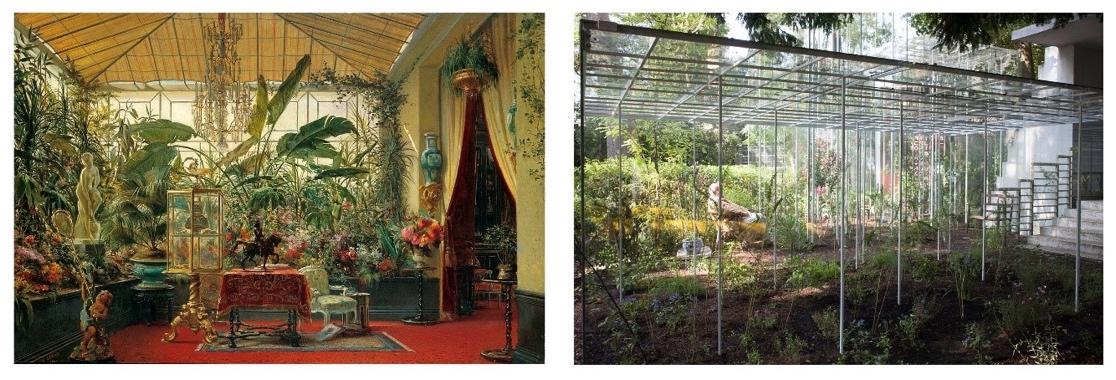 Figura 1 Contraste entre as atitudes modernas: La Véranda da princesa Mathilde c1864, diante da proposta do salão japonês na Bienal de Veneza de 2008 do arquiteto Junya Ishigami. Fonte: xxxx.7. CitaçõesÉ necessário incluir a citação sempre que uma fonte for usada, seja por meio de uma citação textual, uma paráfrase ou um resumo de palavras ou ideias do autor, além de incluí-las na íntegra na lista de referências bibliográficas. As citações textuais não destacadas (curtas) devem ser colocadas entre aspas ("aspas altas") sem itálico. Se o texto citado tiver mais de quatro linhas, deverá estar em itálico e destacado, ou seja, em um parágrafo separado, recuado à esquerda (1,25), com espaçamento simples e sem aspas.Lorem ipsum dolor sentar amet, consectador adipiscing elite. Commodo lígula Enéia eget dor. Enéias massa. Cum social natoque Penatibus e Magnis dis parturiente montes, nastur ridicularizar mus. Donec quam felis, ultricies nec, pellentesque eu, pretium quis, sem. Nula consequat massa quis enim. Donec pede justo, fringilla vel, alicate ne, vulputar eget, arcu . In enim justo, rhoncus ut, imperdiet a venenatis vitae, justo. Nulo ditado Felis eu pede mollis precio. Inteiro tincidante. Cras dapibus. Vivamus elemento sempre nisi.O uso de autocitação não é recomendado, mas se for indispensável pode ser feito caso o argumento seja mais elaborado pelos autores em um texto anterior, mas deve ser realizado de forma anônima (XXXXX ano, página) e a lista final não incluirá essa referência na versão anônima.As citações devem seguir o manual de estilo Chicago Author-Date (17ª ed.) e, sempre que houver uma citação literal, a página exata deve ser fornecida no formato (Sobrenome ano, página).8. Notas de rodapéElas devem ser reduzidas ao mínimo, incorporando o máximo de informações possível ao corpo do texto, e devem ser usadas exclusivamente para esclarecimentos breves, nunca para referências bibliográficas. As notas de rodapé devem ser incluídas na parte inferior da página com um número sobrescrito1 no final da frase.Devem ser escritas em Calibri, tamanho 8, com espaçamento simples, sem recuo e numeradas de 1 em diante, consecutivamente, até o final. Figuras, tabelas, imagens ou referências bibliográficas não devem ser incluídas nas notas.As notas podem ser usadas para agradecimentos, de preferência a primeira ou a última.9. Referências bibliográficasA lista de referências será escrita em Calibri, tamanho 8, com espaçamento simples e um espaço de 6pt após os parágrafos. O texto deve ser justificado em ambos os extremos e as referências devem aparecer em ordem alfabética no final do trabalho.As referências bibliográficas devem seguir o estabelecido no manual de estilo Chicago Author-Date (17ª ed.) https://www.chicagomanualofstyle.org/tools_citationguide/citation-guide-2.html Livros:Entradas da lista de referências (em ordem alfabética)Grazer, Brian, e Charles Fishman. 2015. A Curious Mind: The Secret to a Bigger Life. Nova Iorque: Simon & Schuster.Smith, Zadie. 2016. Swing Time. Nova Iorque: Penguin Press.Na citação do texto:(Grazer e Fishman 2015, 12)(Smith 2016, 315–16)Para dois e três autores, o nome do primeiro autor é invertido, seguido pelos outros autores na ordem normal: Sobrenome, Nome, Nome Sobrenome e Nome Sobrenome.Smith, John, Jane Doe, y David Johnson. Historia del Arte Moderno. Nueva York: Editorial ABC, 2005.Para quatro ou mais autores, liste todos os autores na bibliografia; na citação, liste apenas o primeiro autor seguido de ", et al". Isso se aplica a referências de todos os tipos de fontes (livros, capítulos, artigos etc.).Capítulos de livros:Thoreau, Henry David. 2016. “Walking”. In The Making of the American Essay, editado por John D’Agata, 167–95. Minneapolis: Graywolf Press.Na citação do texto: (Thoreau 2016, 177–78)Artigos:Keng, Shao-Hsun, Chun-Hung Lin, and Peter F. Orazem. 2017. “Expanding College Access in Taiwan, 1978–2014: Effects on Graduate Quality and Income Inequality.” Journal of Human Capital 11, no. 1 (Primavera): 1–34. https://doi.org/10.1086/690235.LaSalle, Peter. 2017. “Conundrum: A Story about Reading.” New England Review 38 (1): 95–109. Project MUSE.Satterfield, Susan. 2016. “Livy and the Pax Deum.” Classical Philology 111, no. 2 (Avril): 165–76.Na citação do texto:(Keng, Lin, e Orazem 2017, 9–10)(LaSalle 2017, 95)(Satterfield 2016, 170)No texto, liste os números de página citados, quando aplicável. Na entrada da lista de referências, liste o intervalo de páginas do artigo inteiro.Artigo em uma revista online:Inclua um DOI se o texto tiver um. Um DOI é um identificador permanente que, quando anexado a http://dx.doi.org/ na barra de endereços de um navegador da Web, o levará à fonte. Se não houver um DOI disponível, digite seu URL.Feliu Albadalejo, Ángeles. 2011. “La publicidad institucional en la arena parlamentaria española”. Revista Latina de Comunicación Social 66: 454-481. doi:10.4185/RLCS-66-2011-941-454-481.Na citação do texto:(Albadalejo 2011, 454-481)Fontes da web:Uma citação oriunda de um site da Internet geralmente pode ser limitada a uma menção no texto ou em uma nota ("Até 19 de julho de 2008, a McDonald's Corporation aparece em seu site..."). Se desejar uma citação mais formal, ela pode ser citada como no exemplo abaixo. Como esse conteúdo está sujeito a alterações, inclua uma data de acesso ou, se possível, a data em que o site foi modificado pela última vez.Bouman, Katie. 2016. “How to Take a Picture of a Black Hole”. Filmado em novembro de 2016 em TEDxBeaconStreet, Brookline, MA. Video, 12:51. https://www.ted.com/talks/katie_bouman_what_does_a_black_hole_look_like.Google. 2017. “Privacy Policy.” Privacy & Terms. Última modificação em 17 de avril, 2017. https://www.google.com/policies/privacy/.Yale University. s/d. “About Yale: Yale Facts.” Acessado em 1º de maio de 2017. https://www.yale.edu/about-yale/yale-facts. “Google Privacy Policy”. Google. 19 de julho de 2010. http://www.google.com/intl/en/privacypolicy.html.Na citação do texto:(Bouman 2016)(Google 2017)(Yale University, s/d.)Teses de doutorado:Rutz, Cynthia Lillian. 2013. “King Lear and Its Folktale Analogues.” Tese de doutorado. University of Chicago. http://hdl.handle.net/10201/1763320.Na citação do texto: (Rutz 2013, 99–100)Conferências, comunicações apresentadas em congressos etc.Fraga González, Carlos. "Carpintería mudéjar: los archipiélagos de Madeira y Canarias". Nas Atas do II Simpósio Internacional de Mudejarismo: Arte, 303-313. Teruel: Instituto de Estudios Turolenses, 1982.Na citação do texto:(Fraga 1982)10. Breve currículoOs autores devem fornecer em poucas linhas (150 palavras) no final do documento (somente na versão de autoria identificável) os pontos essenciais de sua carreira com ênfase nas áreas de interesse científico. Este texto deve ser escrito em Calibri, tamanho 8, justificado, com espaçamento simples e um espaço de 6pt após os parágrafos. Serão 3 parágrafos de CV, um para cada idioma admitido e devem ser exatamente iguais aos colocados no perfil da plataforma OJS da revista. Lembre-se de que é obrigatório ter um número ORCID e que também deve ser registrado na plataforma da revista.11. EnviosSerão enviados 2 arquivos, um conforme indicado neste guia, e outro com o mesmo conteúdo, porém sem qualquer menção de autoria, incluindo aqueles que podem ser exibidos nas fontes de figuras (imagens, tabelas etc.), autocitações, ou qualquer outra referência, assim como nas propriedades do arquivo enviado.Os arquivos serão nomeados como:4 palavras iniciais do título_sobrenome autor 1_sobrenome autor 2.docx4 palavras iniciais do título_anônimo.docxAs imagens serão enviadas separadamente nos formatos jpg, bmp, tiff ou png (300ppp). Nomeadas como FIG1.jpg, FIG2.jpg, etc.Se utilizar um gestor bibliográfico (Zotero, Mendeley, etc.) deve ser enviado o arquivo com toda a lista de referências em formato RIS, BIBTEX ou ENDNOTE.Lista de verificação para preparação de enviosComo parte do processo de envio, os autores devem verificar se o envio atende a todos os elementos mostrados abaixo. Os envios que não atenderem a essas diretrizes serão devolvidos aos autores.- A submissão não foi publicada anteriormente - revista, livro, anais de conferência ou seminário - ou submetida anteriormente a outra revista (ou uma explicação foi fornecida em Comentários ao editor).- Os arquivos foram enviados em formato editável (extensões *.docx, *.odt) de acordo com as instruções de envio.- O nome do autor e qualquer possível referência que possa levar a saber quem é o autor do artigo foram removidos do arquivo de texto anônimo, garantindo a revisão cega.- O arquivo de texto inclui as imagens na posição correspondente no texto, de acordo com a indicação (Fig. x); a legenda ou o comentário da imagem também está incluído. Além disso, cada uma das imagens/mapas/figuras deve ser enviada como um arquivo complementar, verificando-se que tenham uma resolução de 300 dpi e um tamanho máximo de 10x16cm. Não é permitido o uso de programas de design gráfico para aumentar a resolução.- Os endereços da Web foram adicionados às referências sempre que possível.- O texto está em conformidade com os requisitos bibliográficos e de estilo indicados nas Diretrizes de apresentação.- Em caso de aceitação, a revista Astrágalo Cultura da Arquitetura e da Cidade está autorizada a incluir nome e sobrenome, ORCID, bem como afiliação institucional e, quando apropriado, endereço de e-mail, em todos os documentos relacionados à publicação do artigo enviado para avaliação. Da mesma forma, garante-se a autoria e a originalidade do artigo, assumindo total e exclusiva responsabilidade por quaisquer danos que possam surgir como resultado de reclamações de terceiros em relação ao conteúdo, autoria ou propriedade do conteúdo do artigo.12. Declaração de privacidadeOs nomes e endereços de e-mail informados nesta revista serão usados exclusivamente para os fins estabelecidos nesta revista e não serão fornecidos a terceiros ou usados para outros fins.A documentação será enviada para a plataforma OJS (os envios serão gerenciados somente a partir dela).Consultas pelo correio astragalo@us.es